                             «Папа, мама, я-спортивная семья»13 февраля  в рамках областного проекта «Всей семьёй в будущее» в школе   проходил спортивный  праздник « Папа, мама, я – спортивная семья».Под звуки спортивного марша в зал, украшенный шарами, входят команды-участницы конкурса. Это «Чемпионы» (семья Лоскуниных), «Ястребы» (семья Глюз), «Смелые» (семья Гофф), «Отважные» (семья Головиных). Команды произносят клятву: играть честно, соблюдать олимпийский девиз: «Быстрее, выше, сильнее!». Директор школы Смирнова Т.Б. поздравляет всех с праздником и желает честной борьбы.Командам были предложены занимательные, иногда очень непростые конкурсы с бегом, с ведением мяча, прыжками через скакалку, где они смогли проявить  спортивные навыки.  Множество различных препятствий преодолели семейные команды в эстафетах: «Теннисисты» , «Туннель», «Хозяйственная семья», «Прыгуны», «Пролезалы», «Забей гол», «Комбинированная эстафета».  В результате упорной борьбы победу одержала команда «Ястребы». Все семьи были награждены «Почётными грамотами»,  капитанам команд вручены медали «За стремление к победе» и сладкие призы.В перерывах между эстафетами проходили музыкальные паузы и игры со зрителями. Праздник прошёл в тёплой дружеской атмосфере. Родители и  ученики очень сплотились во время праздника. Все участники получили отличный заряд бодрости и море положительных эмоций. Праздник закончился чаепитием.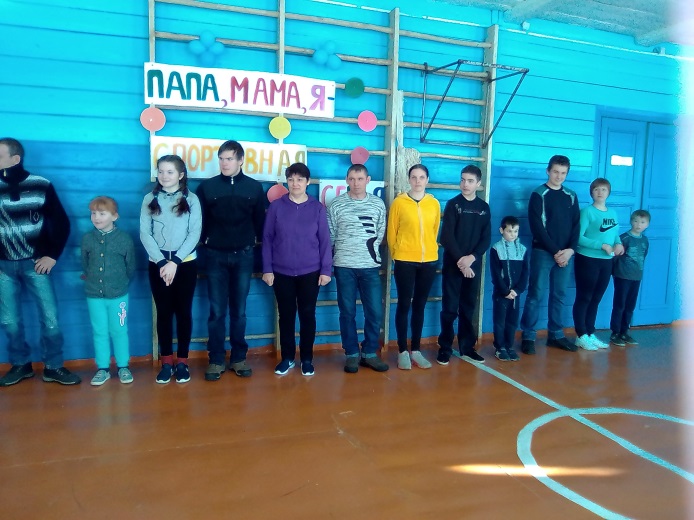 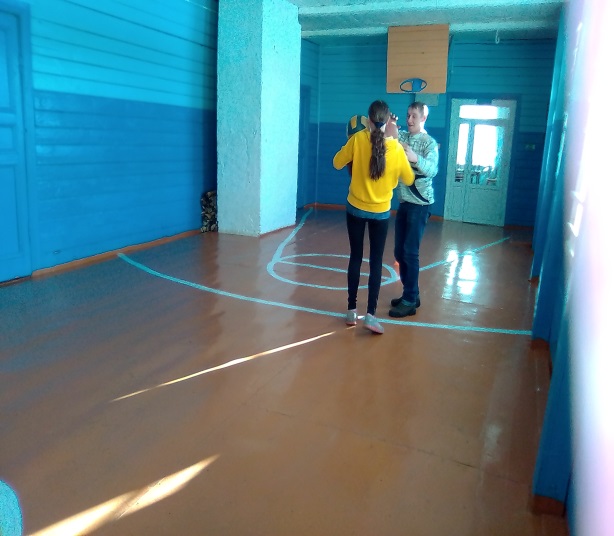 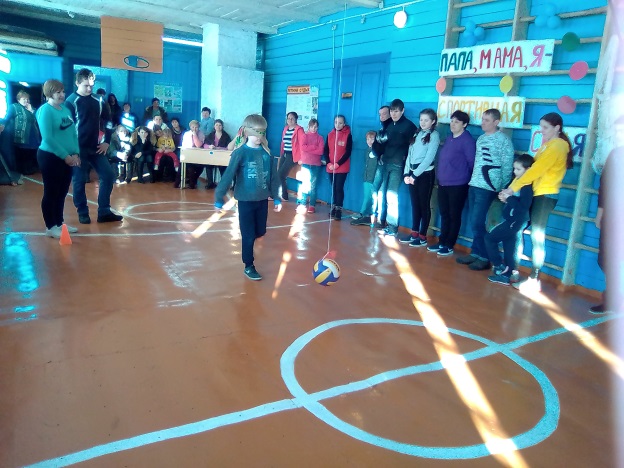 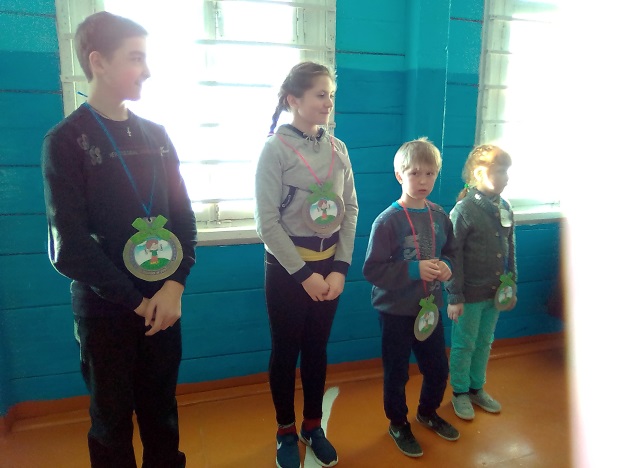 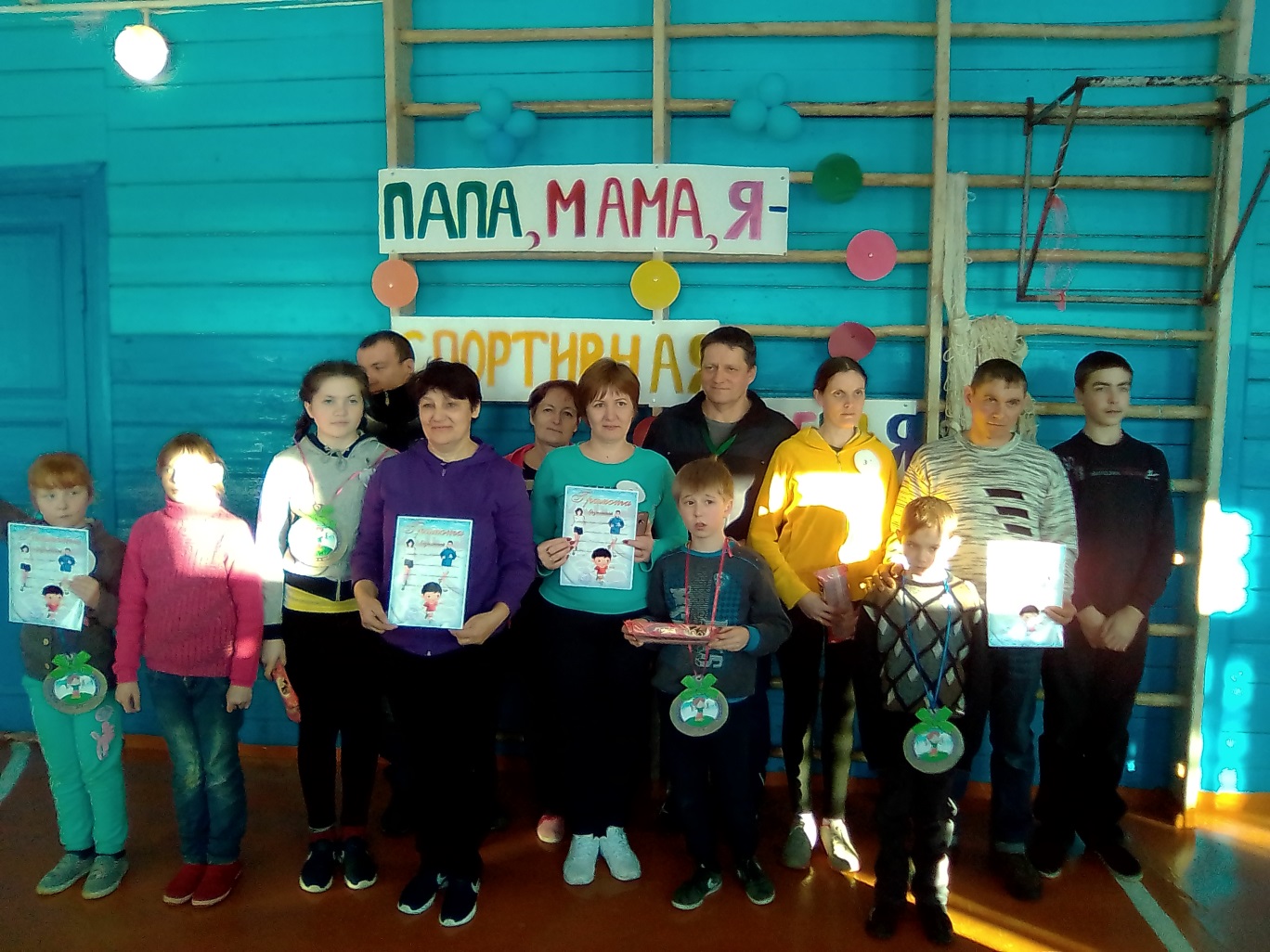 